Compte-rendu de la réunion du CD du 16/11/2023Présents :Philippe Blot ; Corentin Boulanger ; Jean-Michel Lebret; Sylvie Giorgi ; Jean-Pierre Lemoine ; Renaud Toussaint ; Philippe Vaesken.Absents excusés : Michel Canel ; Véronique Houck ; Alexandre Lalau ; Guillaume Mallevaey.Ordre du jour :Adoption du procès-verbal du  derniers comité directeur et publication sur le site internetOrganisation des compétitions à venir Championnat de ligue modification du règlement demande de qualification supplémentaire pour une joueuse du club de Lille EDN Suite de la signature de la convention avec la fédération des centres sociaux Point budgétaire par le trésorier Communication Point sur les projets ANS saison 2023-2024 Commande de matériel Vie des clubs Calendrier et processus électoral en vue de l’élection du comité directeur Questions diversesAdoption du  procès-verbal du  derniers comité directeur et publication sur le site internetLe CR de la précédente réunion sera envoyé ultérieurement.Organisation des compétitions à venir Le règlement du TPLM a été adopté.35 équipes sont inscrites en coupe Loubatière, ce qui constitue un record de participation (post réunion, ce sont en fait 50 équipes qui ont participé à cette phase départementale).Le championnat du Nord féminin en parties rapides aura lieu à Armentières le 10/12.20 joueuses y ont participé l’an dernier.Le CDJE 59 prend en charge l’inscription dans un tournoi organisé dans la ligue HDF pour les 3 premières.Le règlement des championnats scolaires a été adopté.Le règlement de la Départementale 59 a été adopté.Championnat de ligue modification du règlement demande de qualification supplémentaire pour une joueuse du club de Lille EDN Le championnat de ligue jeunes a été modifié pour autoriser les demandes de dérogation pour participer aux championnats de ligue jeunes en cas d’absence, pour raisons valables, aux championnats départementaux.Dans le cadre de cette nouvelle disposition le club du LUC EDN a formulé cette demande auprès du CDJE pour une de ses joueuses (Lila Mercle qui a participé aux championnats du monde jeunes pendant les championnats du Nord).Après échanges, le résultat du vote est le suivant : 5 voix pour, 1 voix contre et une abstention.Si cette joueuse se qualifie pour les championnats de France, Jean-Pierre Lemoine fera tout son possible pour obtenir une place supplémentaire aux championnats de France dans la catégorie correspondante (U12F).Suite de la signature de la convention avec la fédération des centres sociaux Le 16/12/2023 aura lieu la signature de la convention avec le centre social de Valenciennes avec remise de matériel.Point budgétaire par le trésorier 29 210,69 € au total dont 13 144,82 € sur le C/C et 16 065,87 € sur le livret.Nous sommes dans l’attente du versement de la subvention d’investissement du département.Une réunion est prévue avec le Conseil départemental le 27/11/2023 à 10h00.Communication Suite au changement de logo, de nouveaux kakemonos seront à acheter.Point sur les projets ANS saison 2023-2024 Handigang 59 : il nous faut voir comment poursuivre le projet.Chess’School 59 (5000 €) : document envoyé par JP Lemoine. Visio entre JPL et la FFE. 20 kits pourraient être financés par le CDJE pour les écoles non dotées.Une relance est à faire sur Valenciennes et Roubaix. Le financement de 20 kits Class’Echecs est validé.Chess’GirlsLa simultanée avec Mitra Hejazipour  le 10/03/2024 est validée.Commande de matériel Proposition Mat & Mots à 15 € pour jeu plastique sur financement Chess’School 59.Dotation de 35 jeux à la ville de CroixLes jeux du CDJE qui étaient à Nomain sont partis à Cambrai.Une remise de matériel aura lieu le 20/11/2023 à 18h30 pour le nouveau club de Bondues.Vie des clubs Un club créé a été créé à Wazemmes avec l’idée de s’affilier à la FFE.Un autre a été créé à Lesquin et qui devrait s’affilier à la FFE.Le CDJE a validé la prise en charge de la formation d’entraîneur FIDE de Boris Franck à hauteur de 100 €.La demande d’aide de 375 € de Cambrai pour un tournoi à normes de MI a été validée (frais d’arbitrage à hauteur de 375 €).Une demande de 250 € a été faite par le club de Cappelle la Grande pour deux simultanées avec les deux champions de France Yannick Gozzoli et Mitra Hejazipour La demande est validée par le CD.Une aide sur les trophées du tournoi scolaire de Cappelle la Grande a été demandée. Le CD a validé la demande de 500 € qui seront à affecter au budget de Chess’School.Calendrier  et processus électoral en vue de l’élection du comité directeur RASQuestions diversesCommission SSH (Santé Social Handicap), JP Lemoine a été coopté pour faire partie de cette commission.Une réunion se tiendra le 7/12 à Paris de 17h à 20h.Former des animateurs pour le projet « Tour d’avenir » de la FFE sur les quartiers en difficulté.Cela consiste en un programme au niveau régional de formation des animateurs et les rémunérés pour donner des cours.Ce projet se fait en lien avec le ministère de la ville.L’objectif est de développer les échecs dans les quartiers de 4 régions pilotes dont les HDF.Il reste à cibler des clubs en capacité de développer le projet.Pour HDF, Lille et Tourcoing sont conviés à une visio de présentaion du projet.Prochaine réunion : le 09/01/2024 à 19h45Lien pour la réunion :https://univ-lille-fr.zoom.us/j/94060763325?pwd=S2svWFdHTU9rQ2d1eGdjNTZGQkF1dz09

ID de réunion : 940 6076 3325Code secret : 117100Fait à La Madeleine 29/12/2023. 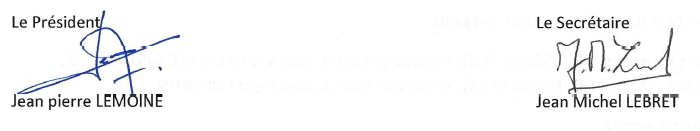 